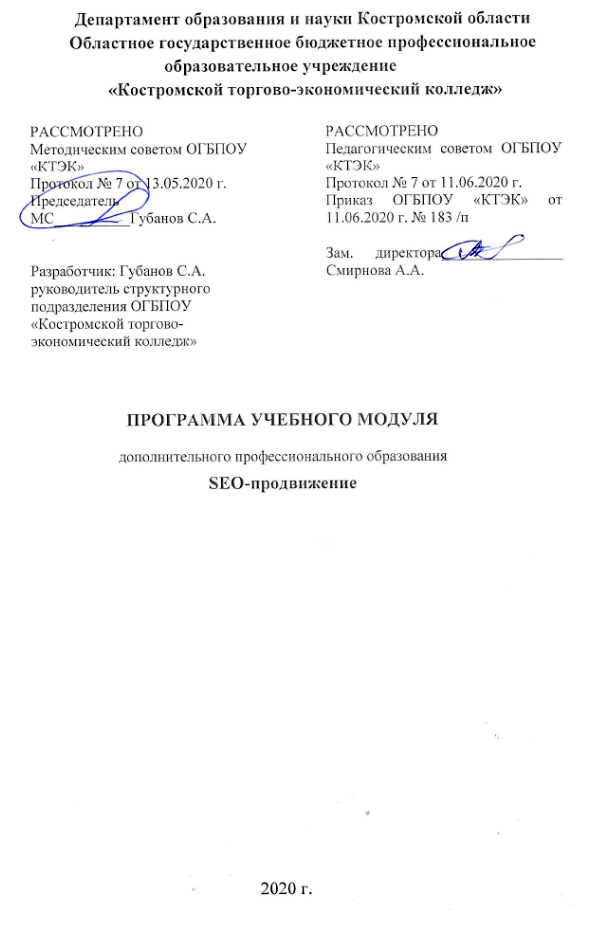 ОПИСАНИЕ УЧЕБНОГО МОДУЛЯНазвание модуля: Программа учебного модуля дополнительного профессионального образования «SEO-продвижение».Категория слушателей: Лица, имеющие среднее профессиональное и (или) высшее образование; лица, получающие среднее профессиональное и (или) высшее образование.Цель освоение модуля:  совершенствование у слушателей компетенций и приобретение ими новых компетенций, необходимых для профессиональной деятельности в области продвижения сайтов в сети «Интернет».Форма обучения: Очно-заочная  с применением дистанционных образовательных технологий 72 часа.Освоение модуля предполагает достижение следующего(щих) уровня(ней) квалификации в соответствии с профессиональным стандартом «Специалист по интернет-маркетингу», утвержденного приказом Министерства труда и социальной защиты Российской Федерации от 19.02.2019 г. № 95н  и требованиями заказчика.Образовательные результаты: Слушатель, освоивший программу, должен обладать профессиональными компетенциями: владеть комплексом мер по внутренней и внешней оптимизации для поднятия позиций сайта в результатах выдачи поисковых систем по определённым запросам пользователей, владеть умением анализировать сайты и проводить их аудит.Результаты обучения:В результате освоения модуля слушатель должен приобрести знания и умения, необходимые для качественного изменения перечисленных выше профессиональных компетенции. Слушатель должензнать:–  факторы ранжирования поисковых систем; – назначение аудита сайта и способы его проведения; – принципы внутренней оптимизации сайта; – биржи ссылок и работу с ними.       уметь: – анализировать сайты и проводить их аудит; – собирать ключи и распределять их по страницам; – проводить внутреннюю оптимизацию сайта; – пользоваться инструментами Яндекс Вебмастер и Google Search Console; – пользоваться инструментами аналитики Яндекс и Google; – работать с биржами ссылок.       владеть:–  знаниями о поисковом продвижении в сети «Интернет», принципах функционирования современных поисковых машин, видах оптимизации веб-сайта под требования поисковых машин;  умениями составлять и реализовывать стратегию продвижения сайта в сети «Интернет».8. Учебный план  9. Календарный учебный график10. Организационно–педагогические условия10.1 Материально-технические условия реализации модуля10.2. Кадровые ресурсы10.3. Учебно-методическое обеспечение модуляОсновная литература:Аттетков, А.В. Методы оптимизации: Учебное пособие / А.В. Аттетков, В.С. Зарубин, А.Н. Канатников. - М.: Риор, 2016. - 48 c. Гончаров. - Люберцы: Юрайт, 2016. - 191 c. Горелик, В.А. Исследование операций и методы оптимизации: Учебник / В.А. Горелик. - М.: Academia, 2018. - 384 c. Горелик, В.А. Исследование операций и методы оптимизации: Учебник / В.А. Горелик. - М.: Академия, 2014. - 128 c. Зайцев, М.Г. Методы оптимизации управления для менеджеров: компьютерно-ориентированный подход / М.Г. Зайцев. - М.: Дело АНХ, 2016. - 312 c. Зайцев, М.Г. Методы оптимизации управления и принятия решений: примеры, задачи, кейсы / М.Г. Зайцев, С.Е. Варюхин. - М.: Дело АНХ, 2015. - 640 c. Келлер, И.Э. Методы оптимизации в примерах и задачах: Учебное пособие / И.Э. Келлер. - СПб.: Лань, 2015. - 512 c. Кочегурова, Е.А. Теория и методы оптимизации.: Учебное пособие для академического бакалавриата / Е.А. Кочегурова. - Люберцы: Юрайт, 2016. - 133 c. 11.3  Дополнительная литература: Пантелеев, А.В. Методы оптимизации в примерах и задачах: Учебное пособие / А.В. Пантелеев, Т.А. Летова. - СПб.: Лань, 2015. - 512 c. 36. Розенштейн, М. Методы оптимизации технических средств рыболовства: Учебник / М. Розенштейн. - М.: Моркнига, 2015. - 262 c. Ширяев, В.И. Исследование операций и численные методы оптимизации / В.И. Ширяев. - М.: Ленанд, 2017. - 224 c. Ширяев, В.И. Исследование операций и численные методы оптимизации: Учебное пособие / В.И. Ширяев. - М.: Ленанд, 2015. - 216 c.11. Оценка качества освоения модуля11.1 Формы текущего контроля успеваемости и промежуточной аттестации по модулю: *ТА/ЗА- тест автоматизированный, задача автоматизированная11.2 Примеры оценочных материалов для разделов учебного модуля:Вопросы для оценки качества освоения дисциплины:Сайт: понятие, виды (блог, визитка, интернет-магазин, портал), особенности. Сайты статичные и динамичные. HTML , CSS и CMS.  Верстка сайта  (кроссбраузерная, табличная, блочная). Протокол HTTP.Шаблон для сайта – Artisteer, Dreamvier. Установка Artisteer, обзор меню, проектирование шаблона.О движках. Платные и бесплатные – особенности, достоинства и недостатки. CMS  Joomla. Виртуальный сервер. Пакет  DenWer. Обзор, установка, начало работы DenWer. Установка Joomla. Первые настройки: Визуальный редактор Jce, оптимальная настройка Title, активация ЧПУ (SEF) в Joomla.Структура Joomla: панель управления. Иерархия  Joomla (разделы, категории, материалы). Установка шаблона. CSS - стили.  Наполнение сайта: тексты (подготовка контента и его поисковая оптимизация),  заголовки, ссылки (внешние, внутренние). Расширения для Joomla-плагины. Установка плагинов. Полезные плагины. Проблемы при установке расширений, пути решения.Форматы графических файлов для ВЕБ -GIF, JPEG, PNG, векторные форматы графики. Особенности сжатия в каждом из форматов. Программы для оптимизации изображений. Оптимизация в Adobe Photoshop.Формы обратной связи. Форумы.Интернет-магазин. Правовые основы хозяйственной деятельности Интернет-магазинов. Таргетинг-раскрутка сайта.Ошибки Joomla. 404, 1, 504. Метод  решения. Полный список ошибок.Защита сайта от взлома.SEO-оптимизация (начальные сведения).Доменные имена: особенности, выбор, регистрация. Хостинг. Понятие, выбор хостинга. Особенности платных и бесплатных хостов. Размещение сайта на хостинге. Кодировки.Работа по FTP. FillZilla. Создание резервной копии БД. Скрипт Sypex Dumper 2. Защита сайта: права доступа.Принципы работы поисковых систем. Алгоритмы. Математические модели.Основы поисковой оптимизации. Подготовка к продвижению. Контент.Авторитет документа для ПС. Как работают ссылки.Методы получения внешних ссылок. Санкции ПС.Рынок SEO. Управление поисковыми роботами.Продвижение сайта: регистрация в тематических каталогах, доски объявлений и пр. Продвижение сайта по ключевым словам. Низко- и среднечастотные запросы. Контекстная реклама: Яндекс, Google. Трафик – оптимизация сайта и привлечение покупателей. Статистика ключевых слов на Яндексе. Яндекс-Директ. Оптимизация сайта. Семантическое ядро. WordPress – движок для создания и ведения блога. Установка на локальный компьютер, начальные настройки, настройки ЧПУ, плагины. Рубрики, посты, страницы, меню в WordPress. Wordpress - плагины:  Защита от спама в комментариях. Забота о SEO. Плагин для формы обратной связи. Почтовая рассылка. Оформление и создание RSS-ленты. Установка блога на хостинг.11.3. Критерии и шкала оценки для промежуточной аттестации по модулю:Слушатель считается успешно прошедшим промежуточную аттестацию по модулю, обнаруживший всестороннее, систематическое знание учебного программного материала, самостоятельно выполнивший все предусмотренные программой задания, глубоко усвоивший основную литературу и знаком с дополнительной литературой, рекомендованной программой, активно работавший на практических занятиях, показавший систематический характер знаний по дисциплине, достаточный для дальнейшей учебы, а также способность к их самостоятельному пополнению, ответ отличается точностью использованных терминов, материал излагается последовательно и логично.№ п/пНаименование разделаВсего, часАудиторныезанятияАудиторныезанятияДистанционныезанятияДистанционныезанятияСРС, час.Промежу-точнаяаттестация, час № п/пНаименование разделаВсего, часиз нихиз нихиз нихиз нихСРС, час.Промежу-точнаяаттестация, час № п/пНаименование разделаВсего, частеоретические занятия (лекции)Лабораторно-практические  занятия  теорияпрактические  занятия  СРС, час.Промежу-точнаяаттестация, час 1234567891.Принципы работы поисковых систем. Факторы ранжирования42-2---2.Создание и назначение сайта. Основы юзабилити43--1--3.Реклама и основы интернет-маркетинга321----4.SEO – поисковая оптимизация сайта: основные технологические инструменты и методы64--2--5.Веб-аналитика642----6.Системы управления сайтом541----7.Аудит сайта, инструменты и способы его проведения1044-2--8.Внутренняя и техническая оптимизация сайта1055----9.Работа с внешними и поведенческими факторами1064----10.Консультация66-----Промежуточная аттестация по модулюПромежуточная аттестация по модулю2-----зачетВсего:Всего:72Наименование разделов (дисциплин, практик, стажировок, иных видов учебной деятельности) Объем  нагрузки, ч.Наименование разделов (дисциплин, практик, стажировок, иных видов учебной деятельности) Объем  нагрузки, ч.112Принципы работы поисковых систем. Факторы ранжирования444Создание и назначение сайта. Основы юзабилити444Реклама и основы интернет-маркетинга333SEO – поисковая оптимизация сайта: основные технологические инструменты и методы6333Веб-аналитика6333Системы управления сайтом555Аудит сайта, инструменты и способы его проведения10555Внутренняя и техническая оптимизация сайта10555Работа с внешними и поведенческими факторами10555Консультация66Промежуточная аттестация по модулю22Вид ресурсаХарактеристика ресурса и количествоАудиторияУчебная аудитория, вместимостью не более 25 человек, оснащенная современным мультимедийным оборудованием. Подобная аудитория состоит из единой системой управления, оснащенная современными средствами воспроизведения и визуализации любой видео и аудио информации, получения и передачи электронных документов.Программное обеспечениедля реализации программына основе дистанционныхобразовательныхтехнологий или в рамкахсмешанного обученияАудитории оборудованы мультимедийной техникой, ноутбуками для просмотра видео, презентаций.Для организации обучения используются:- скоростной канал подключения к сети Интернет;- бесплатный WiFi для слушателей;- сайт колледжа с хостингом на собственном сервере;-система дистанционного обучения (Moodle),позволяющая создавать курсы с контентом в виде текстов,файлов, презентаций, опросных листов, формой обратнойсвязи, что позволяет создавать промежуточные иитоговые тесты в конце каждого модуля.Дистанционное изучение программы предполагаетналичие у слушателей компьютера или ноутбука свозможностью подключения к сети Интернет.Канцелярские товарыШариковая ручка, блокнот для записи, цветные маркерыДругоеКомпьютер (моноблок), ноутбук, МФУ, проектор, презентер, экран для проектора, аудиосистема MS Win 10 prof, Microsoft Office 2019, Home and Student, Dr.WebSecuritySpace, катриджы для МФУ.Вид ресурсаХарактеристика ресурса и количествоРуководительпроекта/кураторРуководитель научно-методического подразделенияРазработчик контентаВедущий методист ПООЛекторПреподаватели ПОО, привлеченные профильные специалисты из других ПООМодераторРуководитель компьютерно-ресурсного центраТьюторПривлеченный профильный специалист в области IT-технологий (SEO или SMM) Наименование разделов учебного планаТехнология и/или метод(ы) проведения оценочного мероприятияШкала оценки (баллы, «зачтено» / «не зачтено»)Размещение оценочных материаловПромежуточная аттестация по модулюТА/ЗА*«зачтено» / «не зачтено»система дистанционного обучения ПОО СДО MOODLE